2019 MAPP2Health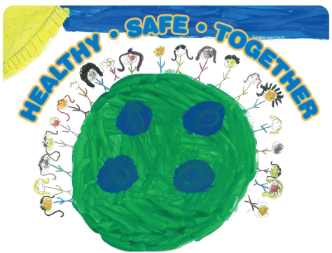 MAPP Leadership Council AgendaWednesday, November 28, 2018, 8:30–10:00 amWater Street Center, 407 E. Water Street, Charlottesville, VirginiaOur MAPP Vision: Together we support equitable access to resources for a healthy, safe community.Our MAPP Values:8:30 AM	Introductions & Welcome – Rebecca Schmidt8:40 AM	Keynote Speaker Introduction – Jackie Martin8:45 AM	Keynote Speaker on Diabetes – Dr. Earl Pendleton9:00 AM	Unnatural Causes Discussion – Elizabeth Beasley & Ruth Gaare Bernheim 9:40 AM	MAPP2Health: 2016 Update & 2019 Overview – Putnam Ivey de Cortez10:00 AM 	AdjournNext meeting: Wednesday, February 27, 20198:30–10:00 AMSentara Martha Jefferson HospitalOutpatient Care Center, Kessler Conference Room595 Martha Jefferson Drive, Charlottesville, VA 22911AccountabilityRespectInclusivityTeamwork